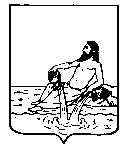 ВЕЛИКОУСТЮГСКАЯ ДУМАВЕЛИКОУСТЮГСКОГО МУНИЦИПАЛЬНОГО ОКРУГАР Е Ш Е Н И Е  от   00.00.2023      №   00                  _____________________________________________________                   _________________________г. Великий Устюг	Руководствуясь статьями 25 и 28 Устава Великоустюгского муниципального округа Вологодской области,	Великоустюгская Дума РЕШИЛА:1. Внести в правила благоустройства территории Великоустюгского муниципального округа Вологодской области, утвержденные решением Великоустюгской Думы от 31.01.2023 № 7 (далее – правила благоустройства) следующие изменения:1.1. Раздел 1 правил благоустройства дополнить пунктом 1.5. следующего содержания: «1.5. Благоустройство территории округа осуществляется с соблюдением правил, установленных для зон с особыми условиями использования (охранных зон).».1.2. Пункт 6.6.5. правил благоустройства дополнить абзацами следующего содержания: «- при проведении работ по благоустройству общественных территорий;- при проведении строительных работ, работ по реконструкции, ремонту, обслуживанию объектов инженерной и транспортной инфраструктуры».1.3. Подпункт 6.6.1. правил благоустройства изложить в новой редакции:«6.6.1. Все физические и юридические лица независимо от организационно-правовых форм, находящиеся на территории муниципального образования, обязаны обеспечить надлежащее содержание зеленых насаждений на принадлежащих им на праве собственности или ином вещном праве земельных участках и прилегающих территориях, в соответствии с законодательством, настоящими Правилами, в том числе своевременно проводить:а) все необходимые агротехнические мероприятия (полив, рыхление, обрезка, сушка, борьба с вредителями и болезнями растений, вредными растениями, скашивание травы,  замазка ран и дупел на деревьях), мероприятия по удалению борщевика Сосновского с земельных участков, находящихся в их собственности, владении или пользовании, самостоятельно за счёт собственных средств. Под удалением борщевика Сосновского понимаются любые действия, направленные на уничтожение указанного растения, в том числе выкашивание, обрезание соцветий, мульчирование укрывными материалами, использование химических препаратов;б) осуществлять обрезку и вырубку сухостоя и аварийных деревьев, вырезку сухих и поломанных сучьев, вырезку веток, ограничивающих видимость технических средств регулирования дорожного движения;в) производить комплексный уход за газонами, систематический покос газонов и иной травянистой растительности, подсев газонной травы, удаление погибших и потерявших декоративный вид цветов;г) проводить своевременный ремонт ограждений зеленых насаждений;д) информировать администрацию округа:- о случаях массового появления вредителей и болезней;-  об обнаружении признаков повреждения зеленых насаждений;».	2. Настоящее решение подлежит обсуждению на общественных обсуждениях и вступает в силу после официального опубликования.Председатель                                              Глава Великоустюгского Великоустюгской Думы                            муниципального района_________________ С.А. Капустин         __________________ А.В. КузьминПОЯСНИТЕЛЬНАЯ ЗАПИСКАк проекту решения Великоустюгской Думы Великоустюгского муниципального округа«О внесении изменений в правила благоустройства  территории Великоустюгского муниципального округа Вологодской области»Настоящим решением вносятся изменения в правила благоустройства территории Великоустюгского муниципального округа Вологодской области:1)  дополняется перечень случаев при которых вред, причиненный зеленым насаждениям, не подлежит возмещению.Это случаи:- проведение работ по благоустройству общественных территорий;- проведение строительных работ, работ по реконструкции, ремонту, обслуживанию объектов инженерной и транспортной инфраструктуры.2) Предлагается дополнить правила в части включения  мероприятий по удалению борщевика Сосновского с земельных участков, находящихся на территории муниципального образования в собственности, владении или пользовании любых физических и юридических лиц независимо от организационно-правовых форм. Ранее указанные нормы действовали только в отношении прилегающих территорий (более узкое понятие). 3) Предлагается также закрепить, что благоустройство территории округа осуществляется с соблюдением правил, установленных для зон с особыми условиями использования (охранных зон).О внесении изменений в правила благоустройства  территории Великоустюгского муниципального округа Вологодской области